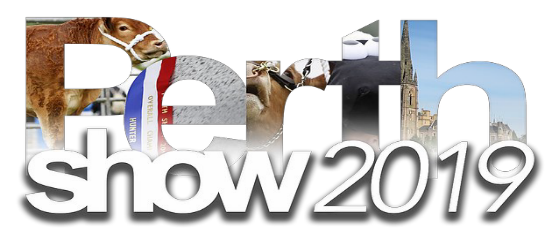 Incorporating The Scottish Donkey Show 20192nd & 3rd AUGUST 2019SOUTH INCH, PERTH, PH2 8BUInvite you to bring your donkeys along and exhibit at the show.Classes for Standard, Miniatures and Newcomers.Donkeys on 3rd August 2019Judge: Rob SimsSchedules online early May